     ANNEX J APPENDIX 1Culinary Arts Competitive training eventCommand Information Survey
Information provided will assist the PAO CI staff in telling Your Story and highlighting this competitive training event to media outlets.Fort Lee Public Affairs Office, 1321 Battle Drive, ,                                      ANNEX J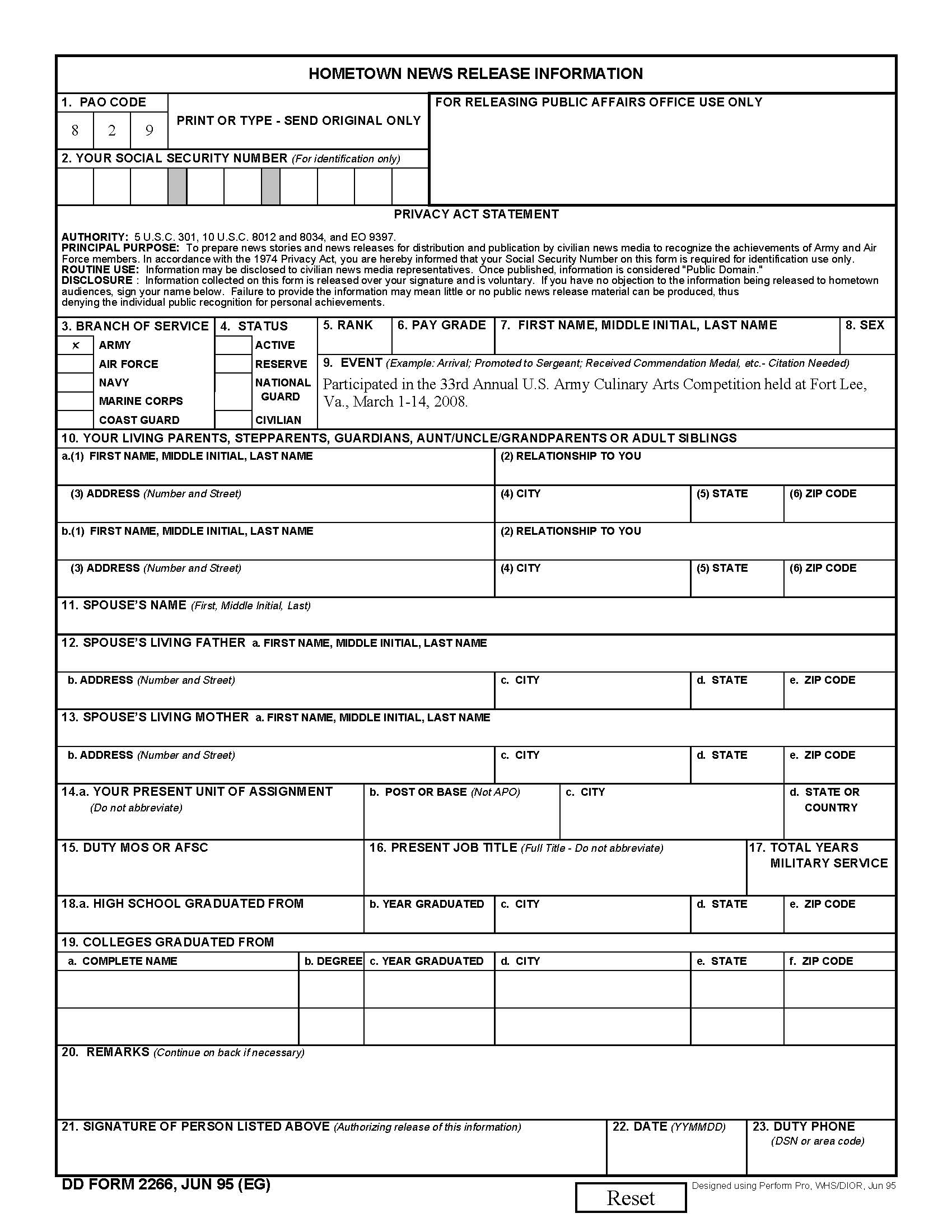 APPENDIX 2Branch of Service:Branch of Service:Branch of Service:Team/Individual: Team/Individual: Team/Individual: Team/Individual: First Name: First Name: First Name: First Name: First Name: Last Name: Last Name: Rank (spell out): Rank (spell out): Rank (spell out): Rank (spell out): Age:Age:Time in Service:Date of Rank:Date of Rank:MOS/Rating (Spell Out):MOS/Rating (Spell Out):MOS/Rating (Spell Out):MOS/Rating (Spell Out):MOS/Rating (Spell Out):Current Unit of Assignment (Full Name and Location):Current Unit of Assignment (Full Name and Location):Current Unit of Assignment (Full Name and Location):Current Unit of Assignment (Full Name and Location):Current Unit of Assignment (Full Name and Location):Current Unit of Assignment (Full Name and Location):Current Unit of Assignment (Full Name and Location):E-mail Address:E-mail Address:E-mail Address:E-mail Address:E-mail Address:E-mail Address:E-mail Address:Have you been Deployed: Yes __     No __When:When:When:When:Where:Where:Hometown (City, State):Hometown (City, State):Hometown (City, State):Hometown (City, State):Hometown (City, State):Hometown (City, State):Hometown (City, State):Is this your first culinary arts competitive training event? If not, how many times have you competed and when?Is this your first culinary arts competitive training event? If not, how many times have you competed and when?Is this your first culinary arts competitive training event? If not, how many times have you competed and when?Is this your first culinary arts competitive training event? If not, how many times have you competed and when?Is this your first culinary arts competitive training event? If not, how many times have you competed and when?Is this your first culinary arts competitive training event? If not, how many times have you competed and when?Is this your first culinary arts competitive training event? If not, how many times have you competed and when?What does competing in the largest  culinary competitive training event mean to you?What does competing in the largest  culinary competitive training event mean to you?What does competing in the largest  culinary competitive training event mean to you?What does competing in the largest  culinary competitive training event mean to you?What does competing in the largest  culinary competitive training event mean to you?What does competing in the largest  culinary competitive training event mean to you?What does competing in the largest  culinary competitive training event mean to you?Why did you choose to become a military chef in your branch of service?Why did you choose to become a military chef in your branch of service?Why did you choose to become a military chef in your branch of service?Why did you choose to become a military chef in your branch of service?Why did you choose to become a military chef in your branch of service?Why did you choose to become a military chef in your branch of service?Why did you choose to become a military chef in your branch of service?What is the most interesting part of being a culinary artist?What is the most interesting part of being a culinary artist?What is the most interesting part of being a culinary artist?What is the most interesting part of being a culinary artist?What is the most interesting part of being a culinary artist?What is the most interesting part of being a culinary artist?What is the most interesting part of being a culinary artist?How important are food service professionals to the military? Why?How important are food service professionals to the military? Why?How important are food service professionals to the military? Why?How important are food service professionals to the military? Why?How important are food service professionals to the military? Why?How important are food service professionals to the military? Why?How important are food service professionals to the military? Why?What do you think is the key to winning your specific event(s)? Why?What do you think is the key to winning your specific event(s)? Why?What do you think is the key to winning your specific event(s)? Why?What do you think is the key to winning your specific event(s)? Why?What do you think is the key to winning your specific event(s)? Why?What do you think is the key to winning your specific event(s)? Why?What do you think is the key to winning your specific event(s)? Why?How did you prepare for this competitive training event (mentally and physically)?How did you prepare for this competitive training event (mentally and physically)?How did you prepare for this competitive training event (mentally and physically)?How did you prepare for this competitive training event (mentally and physically)?How did you prepare for this competitive training event (mentally and physically)?How did you prepare for this competitive training event (mentally and physically)?How did you prepare for this competitive training event (mentally and physically)?Do you have any culinary influences (role models, styles)?Do you have any culinary influences (role models, styles)?Do you have any culinary influences (role models, styles)?Do you have any culinary influences (role models, styles)?Do you have any culinary influences (role models, styles)?Do you have any culinary influences (role models, styles)?Do you have any culinary influences (role models, styles)?Do you have any culinary training aside from your military training? What is your culinary experience outside of the military?Do you have any culinary training aside from your military training? What is your culinary experience outside of the military?Do you have any culinary training aside from your military training? What is your culinary experience outside of the military?Do you have any culinary training aside from your military training? What is your culinary experience outside of the military?Do you have any culinary training aside from your military training? What is your culinary experience outside of the military?Do you have any culinary training aside from your military training? What is your culinary experience outside of the military?Do you have any culinary training aside from your military training? What is your culinary experience outside of the military?What is your favorite meal to make? Why?What is your favorite meal to make? Why?What is your favorite meal to make? Why?What is your favorite meal to make? Why?What is your favorite meal to make? Why?What is your favorite meal to make? Why?What is your favorite meal to make? Why?What is a chef’s most dependable utensil in the kitchen? What is a chef’s most dependable utensil in the kitchen? What is a chef’s most dependable utensil in the kitchen? What is a chef’s most dependable utensil in the kitchen? What is a chef’s most dependable utensil in the kitchen? What is a chef’s most dependable utensil in the kitchen? What is a chef’s most dependable utensil in the kitchen? What is your favorite culinary memory?What is your favorite culinary memory?What is your favorite culinary memory?What is your favorite culinary memory?What is your favorite culinary memory?What is your favorite culinary memory?What is your favorite culinary memory?